                                  Консультация для родителей.                       С чего все началось. Город Новокуйбышевск.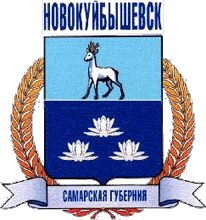      Отзвенели последние залпы Великой Отечественной войны. На фронтах и фашисткой неволе погибли миллионы людей. Гитлеровцы разграбили и разрушили тысячи городов и поселков, сожгли десятки тысяч сел и деревень.     Восстанавливая хозяйство, одновременно было направлено усилие и на развитие промышленности: на увеличение добычи нефти, на химизацию, на строительство нефтеперерабатывающих и нефтехимических предприятий во многих республиках бывшего СССР, на Урале и Сибири. Крупный завод задумали было возвести и в нашей области неподалеку от станции Липяги.    Осенью 1947 года в Куйбышев приехал главный инженер проекта будущего города архитектор Слободяник Александр  Петрович, человек высокой культуры, влюбленный в свое дело.   Прибыли крупные партии рабочих. Не все строители смогли разместиться в Русских и Мордовских Липягах, а поэтому неподалеку от 102 – го километра возникает временный палаточный городок. Так началось строительство нефтеперерабатывающего завода, ТЭЦ, новой железнодорожной станции, жилого рабочего поселка, сложной была система водоснабжения и канализации с очистительными сооружениями и водозабором на волге.   Через три года самоотверженный труд строителей увенчался успехом. 21 сентября 1951 года ТЭЦ – 1 дала ток, а через несколько дней после этого замечательно заработали первые установки НПЗ.    А спустя пол года 22 февраля 1952 года Президиум Верховного Совета РСФСР принял Указ, который гласил: «Преобразовать рабочий поселок Ново – Куйбышевский Молотовского района Куйбышевской области города Новокуйбышевск».    Новокуйбышевск – детище первых послевоенных пятилеток, периода бурного развития народного хозяйства Куйбышевской области. Шестьдесят четыре года  для города срок небольшой но для людей, создавших его, это целая эпоха. У тех, кто начал свою жизнь здесь, в палатках, родились и выросли дети, внуки, которые успешно продолжают дело, начатое их отцами, дедами.    В нашем городе много улиц. В их названиях увековечена память о многих сынах нашей Родины. У нас есть улица имени Суворова, Кутузова, Чернышевского, Калинина, Свердлова, Гагарина и многих других.    Их знают все, улицы их имени найдешь в любом большом городе, но в нашем есть одна улица, название которой особенно близко и дорого только новокуйбышевцам – это улица имени Миронова, одного из создателей города нефтехимиков.    За большие заслуги в деле развития и становления нефтяной  промышленности страны Иван Иванович был награжден двумя орденами Ленина и Трудового Красного Знамени.Улица Миронова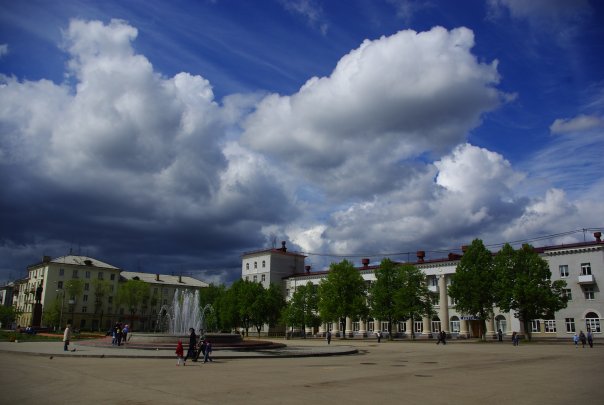     Очень красив наш город Новокуйбышевск. Если взглянуть на него только с высоты, то взору откроется множество  ярких огней, обозначающих прямые стрелы улиц. А чуть в стороне от города, будто белые сгустки, светятся огни установок предприятий большой химии.   Так расти же, наш город, у тебя замечательная перспектива, большие цели. Пусть растут дома, зеленеют деревья, смеются дети, радуются, глядя на них, отцы и матери.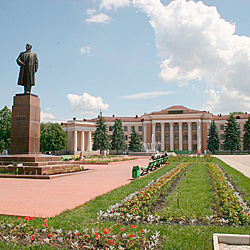 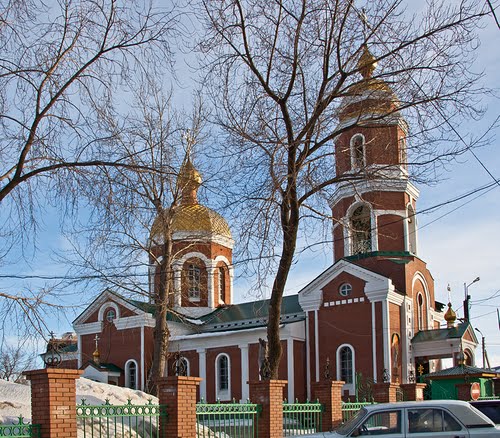 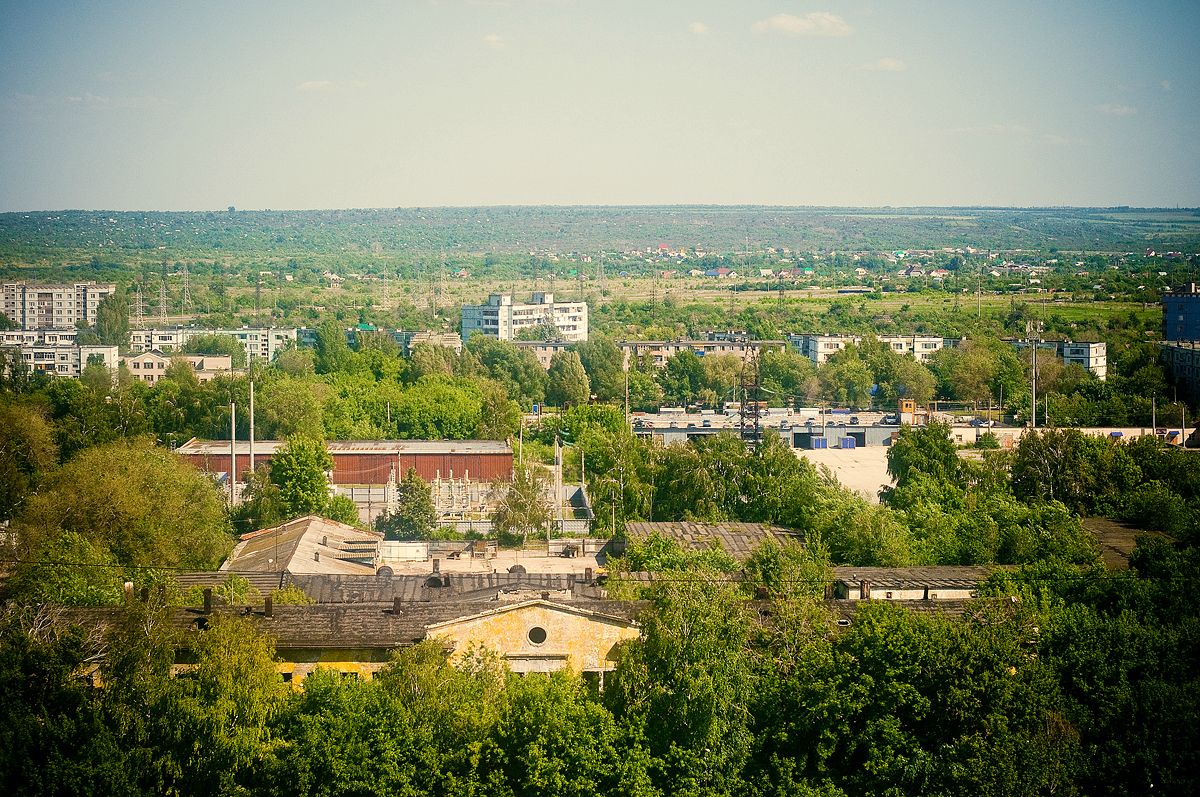 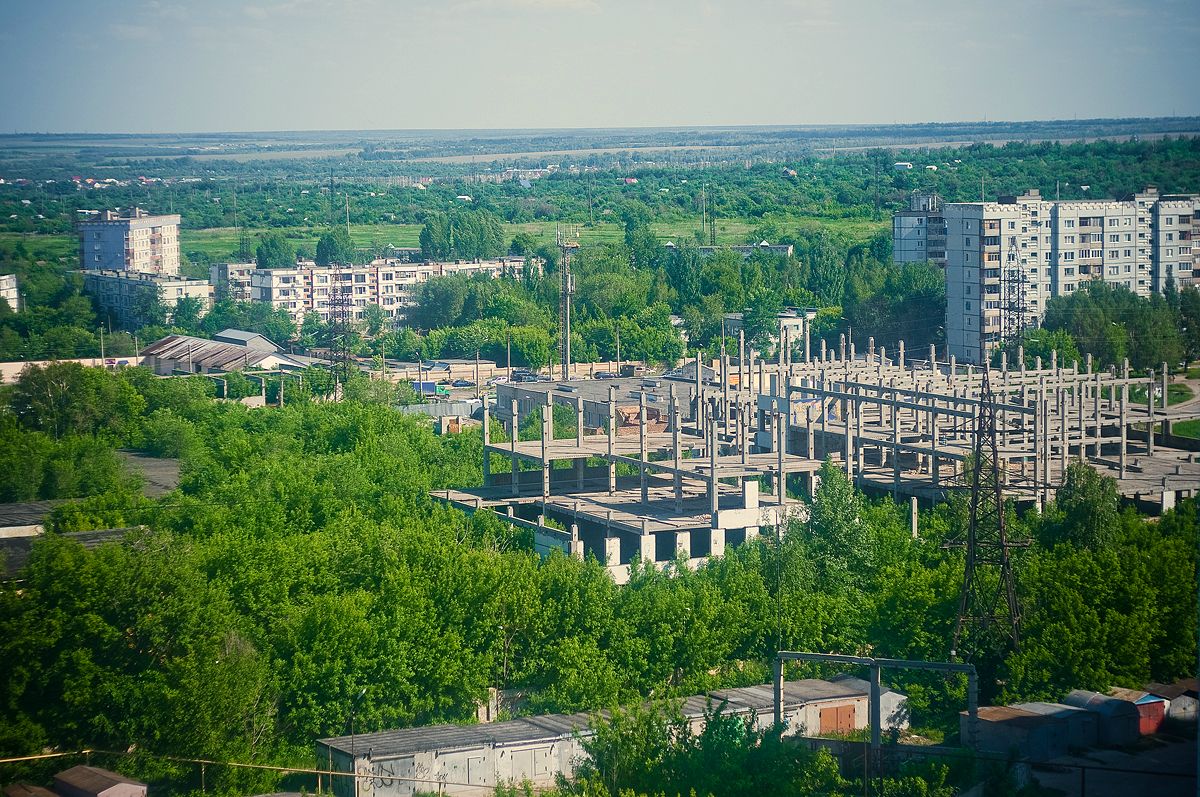 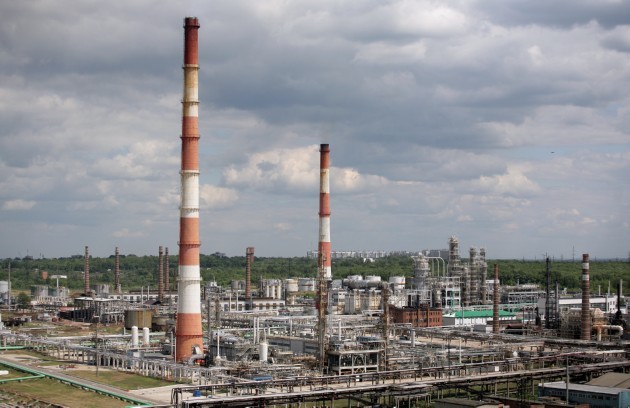 Песня о Новокуйбышевске.В этом городе все мне знакомо,Стройных улиц зеленый наряд,Где во – след мне из каждого дома,Окна с доброй улыбкой глядят!Новый город приволжского края.Он упорством своим знаменит.Пусть же песня о нем, не смолкая,В мирном небе России звенит.Город лучших рабочих традицийС ним судьба у нас в жизни одна.Как мне славой его не гордиться.Если знает о нем вся страна.Новокуйбышевск, город, юности,Он, как сердце в моей груди.Мне в труде расти,И ему цвести.И все песни у нас впереди.